УТВЕРЖДЕНО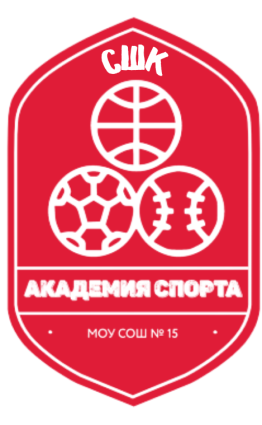 ______________ И.Г. МасловаПриказ №____ от ___________Расписание работы Школьного спортивного клуба«Академия спорта»на 2022-2023 учебный годНаименованиекружка/секцииФИОпедагогаКоличествогрупп/детейЧасы работы объединенияЧасы работы объединенияЧасы работы объединенияЧасы работы объединенияЧасы работы объединенияЧасы работы объединенияНаименованиекружка/секцииФИОпедагогаКоличествогрупп/детейПн.Вт.Ср.Чт.Пт.Сб.«Ритмика»Прохорова А.А1/1312.30-13.10«Ритмика»Прохорова А.А1/1113.25-14.05«Мини-футбол»Багнюк А.С.2/2018.00-20.0018.00-20.00СДЮСШОР №2, секция «Футбол»Бегеза А.С.1/1515.30-16.3015.30-17.30СДЮСШОР №2, секция «Футбол»Бегеза А.С.2/1517.30-19.3015.30-17.3017.30-19.3015.30-17.3017.30-19.30ДО ЦВР «Юность»секция «Футбол»Лагунов В.В.2/2515.30-17.3015.30-17.3015.30-17.30«Карате»Финаева Н.А.3/2518.30-20.0018.30-20.0018.30-20.00